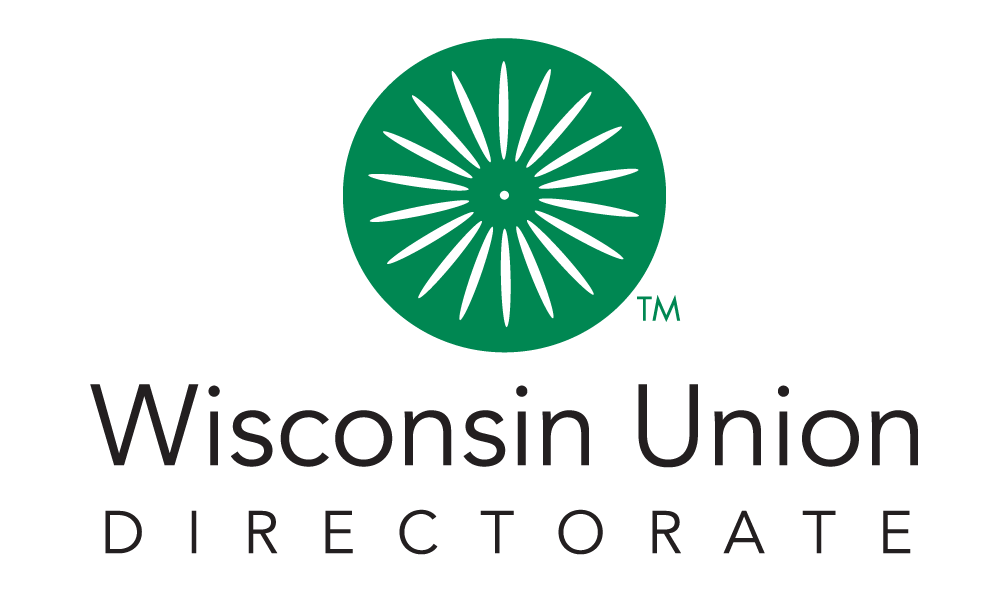 Union Council 2022-2023____________________________Meeting Agenda - 11/295:30PM-7:30 PM CST, November 29th, 2022 | Location: Memorial UnionCall Meeting To Order10 min LaurenLand Acknowledgement Approval of October Meeting MinutesLand Acknowledgement Approval of October Meeting MinutesLand Acknowledgement Approval of October Meeting MinutesOpen Forum20 min Open ForumOpen ForumOpen ForumNew Business 40 minDirectors visit and Goals presentation (Lauren and Marie)Directors visit and Goals presentation (Lauren and Marie)Directors visit and Goals presentation (Lauren and Marie)Officer Report15 min President (Lauren) VP of Internal Relations (Jasmine)VP of External Relations (Saehin)VP of Resources and Operations (Brady)Secretary Update (Mark)Treasurer Update (Susan)President (Lauren) VP of Internal Relations (Jasmine)VP of External Relations (Saehin)VP of Resources and Operations (Brady)Secretary Update (Mark)Treasurer Update (Susan)President (Lauren) VP of Internal Relations (Jasmine)VP of External Relations (Saehin)VP of Resources and Operations (Brady)Secretary Update (Mark)Treasurer Update (Susan)Union Advisory Boards15 minAdvisory Board UpdatesAdmin (Jasmine)Dining and Hospitality (Saehin)Facilities (Brady)Social Education (Lauren)Advisory Board UpdatesAdmin (Jasmine)Dining and Hospitality (Saehin)Facilities (Brady)Social Education (Lauren)Advisory Board UpdatesAdmin (Jasmine)Dining and Hospitality (Saehin)Facilities (Brady)Social Education (Lauren)Updates25 minASM UpdateSSFC UpdateDean of Students Update ASM UpdateSSFC UpdateDean of Students Update ASM UpdateSSFC UpdateDean of Students Update Adjourn*7:30pmLauren